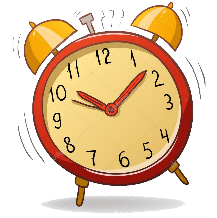 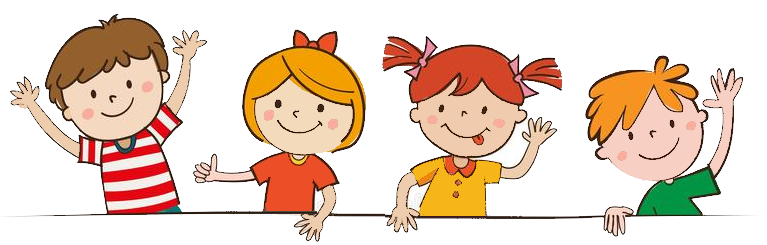 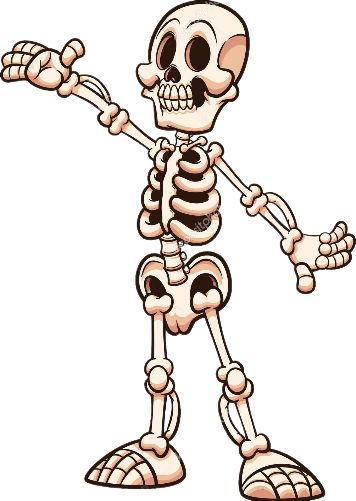 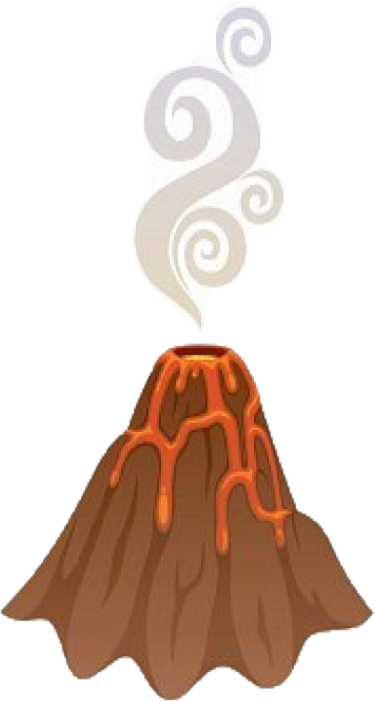 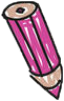 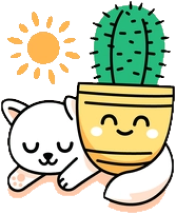 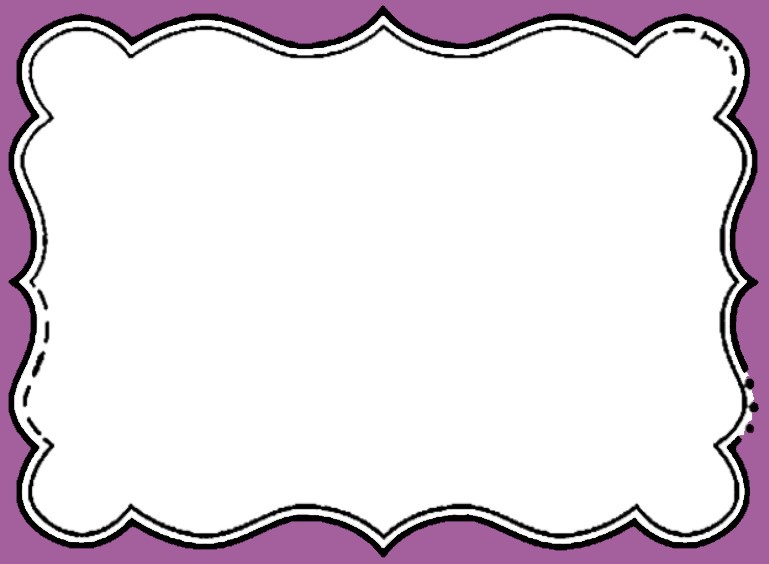 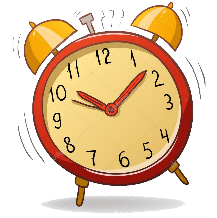 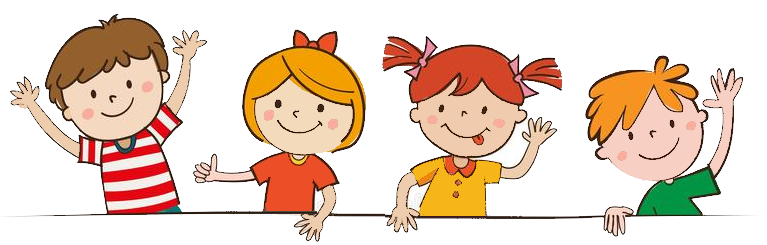 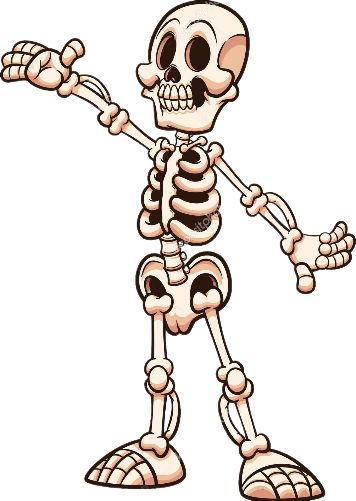 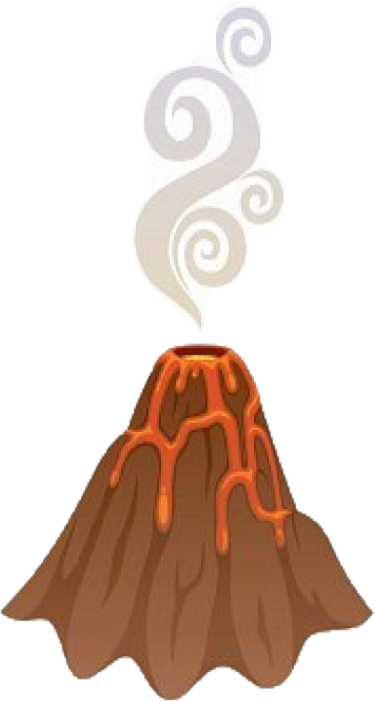 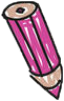 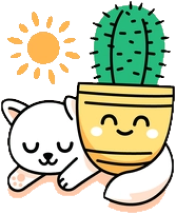 PAZARTESİSALIÇARŞAMBAPERŞEMBECUMA5Okula Döndük!68 Farkındalığı 7Hava Su Toprak Ateş8Yanardağları Kim Kızdırdı?9Kutuplarda Yaşam12Çöller Ne Sıcak13Suyun Gücü14Rüzgârın Gücü15Taşlar Taşlar168 Yazmayı Öğreniyorum!19“U” Sesi20İskelet Sistemimiz21İçimde Neler Oluyor?22Mikropları Yenmek23Dişlerim Kıymetlidir  26Saatler Tik tak27Tam Saatler28Deprem29Rengârenk Bir Gün